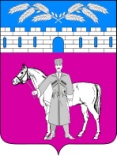 СОВЕТМАРЬЯНСКОГО СЕЛЬСКОГО ПОСЕЛЕНИЯКРАСНОАРМЕЙСКОГО РАЙОНАРЕШЕНИЕ14 декабря 2021год                                                                                     № 36/6станица МарьянскаяОб установлении денежного содержания главы Марьянского сельского поселения Красноармейского районаРуководствуясь Уставом Марьянского сельского поселения Красноармейского района, в целях обеспечения социальных гарантий и упорядочивания оплаты труда главы Марьянского сельского поселения Красноармейского района, Совет Марьянского сельского поселения Красноармейского района р е ш и л:1. Установить за счет средств бюджета Марьянского сельского поселения Красноармейского района денежное содержание главе Марьянского сельского поселения Красноармейского района,  а также ежемесячные и иные дополнительные выплаты (далее – дополнительные выплаты):1) размер денежного содержания (далее – месячный оклад) в сумме 10 006 рублей в месяц;2) дополнительные выплаты:- ежемесячная процентная надбавка к месячному окладу за работу со сведениями, составляющими государственную тайну в размере – 10 процентов;- премии за выполнение особо важных и сложных заданий в размере 2,5 месячного оклада (в расчете на год) при наличии средств в ФОТ;- ежемесячное денежное поощрение в размере 6 месячных окладов;- ежеквартальное денежное поощрение в размере 2,0 месячных окладов , при наличии средств в ФОТ;- единовременная выплата при предоставлении ежегодного оплачиваемого отпуска в размере 2 месячных окладов.2. Ежемесячное денежное содержание может увеличиваться  (индексироваться) в сроки и пределах размера повышения (индексации) денежного содержания лиц, замещающих государственные должности Краснодарского края. При увеличении (индексации) ежемесячного денежного содержания, его размер подлежит округлению до целого рубля в сторону увеличения. Увеличение (индексация) ежемесячного денежного содержания осуществляется по решению Совета Марьянского сельского поселения Красноармейского района.3. При формировании фонда оплаты труда главы Марьянского сельского поселения Красноармейского района сверх суммы средств, направляемых для выплаты денежного содержания и ежемесячного денежного поощрения, предусматриваются следующие средства для выплаты (в расчете на год):1) ежемесячной процентной надбавки к денежному содержанию за работу со сведениями, составляющими государственную тайну в размере – 1,1 ежемесячных окладов;2) премии за выполнение особо важных и сложных заданий в размере – 2,5 ежемесячных окладов;3) ежеквартального денежного поощрения в размере – 2,0 ежемесячных окладов;4) единовременной выплаты при предоставлении ежегодного оплачиваемого отпуска и материальной помощи в размере – 4 ежемесячных денежных вознаграждений.4. Перераспределять средства фонда оплаты труда между выплатами предусмотренными пунктом 3 настоящего решения, в пределах годового фонда оплаты труда по решению Совета Марьянского сельского поселения Красноармейского района.5. Установить для главы Марьянского сельского поселения Красноармейского района ежегодный основной оплачиваемый отпуск продолжительностью 30 календарных дней и дополнительный ежегодный оплачиваемый отпуск за особые условия труда продолжительностью 15 календарных дней.6. Признать утратившими силу: решение Совета Марьянского сельского поселения Красноармейского района от 29 октября 2021 года № 33/3 «Об установлении денежного содержания главы Марьянского сельского поселения Красноармейского района»;7. Настоящее решение обнародовать и разместить на официальном сайте администрации Марьянского сельского поселения Красноармейского района.8. Контроль за выполнением настоящего решения возложить на председателя постоянной комиссии по законности, правопорядку, охране прав и свобод граждан и вопросам казачества (Пешков В.В.).9. Настоящее решение вступает в действие со дня его обнародования и распространяется на  правоотношения возникшие с 1 октября 2021 года.ГлаваМарьянского сельского поселенияКрасноармейского района						А.П. МакарецПредседатель СоветаМарьянского сельского поселенияКрасноармейского района						М.С. Багалий